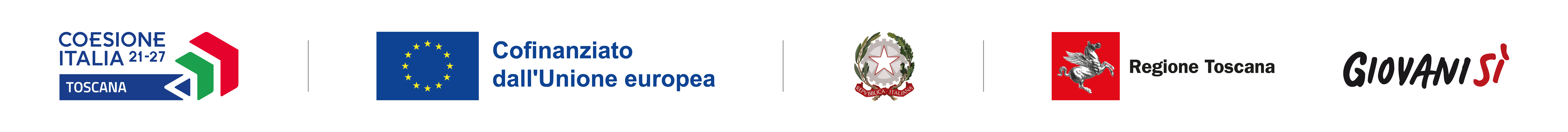 allegato 1.h Dichiarazione/i di disponibilità delle aziende ad ospitare gli allievi in stage sottoscritta dal legale rappresentante dell’azienda, a copertura dell’intero numero di allievi in formazioneIl sottoscritto	nato a __________________________________________il	residente ________________________________Via	legale rappresentante dell’impresa:	con sede	Tel.__________________ Fax____________________ E-mail	Settore merceologico di appartenenza	Ragione sociale:	Natura giuridica:	Partita Iva:__________________________________________Attività principale:	informato sui contenuti dell’attività formativa relativa al progetto STILE - Specializzazione Tecnica per l'Innovazione e lo Sviluppo della Produzione Artigianale nel Settore della MODA nell'IFT.S. Multifiliera – specializzazione IFTS: Tecniche per la realizzazione artigianale di prodotti del made in Italy presentato in risposta all’Avviso pubblico per il finanziamento di percorsi di Istruzione e Formazione Tecnica Superiore (I.F.T.S.) MultifilieraDICHIARAdi essere disponibile ad inserire n._______allievi in stage per la durata di  396 ore.Luogo e data 	 		Timbro e firma del legale rappresentante	(allegare copia leggibile ed in corso di validità del documento di identità)Descrizione dell’azienda________________________________________________________________________________________________________________________________________Numero dipendenti : ______